Name ____________________________________________________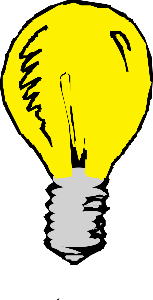 Genius Hour “Mini Project” Guide SheetYou will need to present the information below in a mini presentation to students in our class.  Your presentation should last about 2 minutes. The ProcessClass 1 (1 hour)Learn about Genius HourBrainstorm possible topics for youNarrow your choices down to “The Final Four”Pick one Topic (by next day)Class 2 – Research (1 hour)Use the double journal providedUse people, internet, books or other resources tin researchKeep track of what you find some someone could find it again.  *DOCUMENT.Record your thoughts, reactions, questions on your double journal. Class 3 – Group Discussions (30 min)In groups, share what you have learned about your topic, where you learned it and what else you need to learn before your presentation.  (2 minutes of sharing then 2 minutes of feedback).Write down what your peers suggest.Class 4 – Final Research (30 min)Go back to earlier steps and focus on the areas of interest after feedback from your classmates.  Finish up the research!  Class 5 – Presentation Creation (30 min)Chose a presentation tool (multimedia or live).  You can either:Have a video presentation of your answers to the questions below available and people can watch it during the gallery walk.Create a PowerPoint using the template to guide your presentation during the gallery walk. Something else (make sure you get it approved by your teacher) Class 6 – Presentation (30 min)Have video/media presentations loaded up and ready to go at stations.Half of the class should present for the first 15 minutes and have students walk to the topics that interest them. Second half of the class presents for the last 15 minutes.  Class 7 – ReflectionComplete a reflectionDecide if you will use this for your Genius Hour Project or if you will start again with a new focus.  THE GUIDING Questions: Topic:Why I chose this topic:What resources I used to learn (minimum 3):What you learned about your topic along the way:THREE takeaways to share from your learning:What you would do differently next time:How others in the class can get started learning about this topic: Anything else cool or interesting?